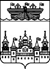 ЗЕМСКОЕ СОБРАНИЕ ВОСКРЕСЕНСКОГО МУНИЦИПАЛЬНОГОРАЙОНА НИЖЕГОРОДСКОЙ ОБЛАСТИР Е Ш Е Н И Е15 апреля 2016 года		 									      № 59Информация о благоустройстве населенных пунктов Воскресенского муниципального района Нижегородской областиВ соответствии с планом работы Земского собрания Воскресенского муниципального района Нижегородской области в 2016 году заслушав и обсудив информацию заместителя начальника ОКСА, главного архитектора района Т.М. Храмовой о благоустройстве населенных пунктов района и главы администрации р.п.Воскресенское А.В.Гурылева о благоустройстве п. Воскресенское в 2016 году,Земское собрание района р е ш и л о:Информацию о благоустройстве населенных пунктов района и р.п.Воскресенское принять к сведению.Глава местного самоуправления							       А.В.БезденежныхПлан Воскресенской поселковой администрации по благоустройству на 2016 год1) Ремонт 15 контейнерных площадок.2) Ремонт ограждения старого кладбища (участие в проекте местных инициатив).3) Ограждение лицевой стороны нового кладбища.4) Косметический ремонт, откачка из общественного туалета (на автостанции).5) Ямочный ремонт ул.Февральская, ул.Красноармейская, ул.Пушкина.6) Грейдерование грунтовых дорог в р.п.Воскресенское, пос.Калиниха и пос.им. Михеева.7) Уборка 11 тополей с ул.Ленина.8) Ремонт (замена сруба на железобетонные кольца) колодца в пос.им. Михеева на ул.Комарова у дома №17.9) Ремонт и покраска памятников к 9 мая.10) Щебенение 1 улицы в пос.Калинаха и 1 улицы в р.п.Воскресенское (при условии участия в проекте местных инициатив).11) Приобретение и установка на двух скважинах  в р.п.Воскресенское энергосберегающего  оборудования.12) Проведение субботников по уборке территорий общественных кладбищ .13) Нанесение дорожной разметки для пешеходов на ул.Февральской.14)  Ремонт и частичная замена урн в общественных местах  Сквер Победы, ул.Ленина, ул.Октябрьская.15) Подрезка кустарников на пл.Ленина, на ул.Пушкина, ул.Ленина, ул.Октябрьская .16) Посадка не менее 100 деревьев в замен спиленных : ул.Ленина , ул.Октябрьская.17) Ремонт лав для полоскания белья – у пристани и под Ватрухинской горой.18) Ремонт досок объявлений.                                                         План благоустройства поселений                                              Приложение 1Воскресенского муниципального районана 2016 год                                                         План благоустройства поселений                                              Приложение 1Воскресенского муниципального районана 2016 год                                                         План благоустройства поселений                                              Приложение 1Воскресенского муниципального районана 2016 год                                                         План благоустройства поселений                                              Приложение 1Воскресенского муниципального районана 2016 год                                                         План благоустройства поселений                                              Приложение 1Воскресенского муниципального районана 2016 год                                                         План благоустройства поселений                                              Приложение 1Воскресенского муниципального районана 2016 год                                                         План благоустройства поселений                                              Приложение 1Воскресенского муниципального районана 2016 год№МероприятиеАдресСрокиСтоимостьТыс.руб.ИсточникфинансированияПримечаниеР.п.ВоскресенскоеР.п.ВоскресенскоеР.п.ВоскресенскоеР.п.ВоскресенскоеР.п.ВоскресенскоеР.п.ВоскресенскоеР.п.Воскресенское1Зимнее содержание дорог950,00бюджетадминистрация2Ямочный ремонт дорог1114,40бюджетадминистрация3Содержание мест захоронения:-вывоз ТБО;- ремонт ограждения60,00  300,00бюджетадминистрация4Уличное освещение2240,00бюджетадминистрация5Ремонт уличного освещения2 кв.330,00бюджетадминистрация6Вывоз ТБОСодержание свалкикруглогодично724,588200,00бюджетадминистрация7Озеленение: спиливание деревьев, - посадка деревьев, побелка стволов- устройство цветниковАпрель-май100,00бюджетадминистрация субботники8Ремонт колодцевЗатон  комарова2 кв.20,00бюджетадминистрация9Изготовление указателей улиц и номеров домов, проведение субботников, приобретение инвентаря и материалов, установка новогодней елки3 кв.10.0,00бюджетадминистрация10Ремонт многоквартирных домов247,00бюджетадминистрация11Ремонт водопроводной сетип. Калиниха ул.Октябрьская3 кв.200,00бюджетАдминистрацияПо программе «местные инициативы»12Ремонт памятниковДо 6 мая20,00бюджетадминистрация13Уборка несанкционированных свалокапрель14Ремонт фасадов общественных зданий и жилых домовИюнь-июльСобственники зданий15Проведение конкурсовПривлечение жителей-Новогоднее оформление прилегающей территории объектов январь-Лучший цветник у адм. зданияавгуст-Самая благоустроенная производственная территорияавгуст-Лучший балконавгуст-Дом образцового содержанияавгуст-Лучший цветник у жилого домаавгуст-самая благоустроенная территория бюджетного учрежденияавгуст16Выдача предписаний по благоустройствуапрель17Ремонт ограждений газоновАпрель-майСобственники зданий18Выравнивание столбов, световых опорапрельсобственники19Организация субботниковадминистрация20Проведение месячника по санитарной уборке территории населённых пунктов, ликвидация несанкционированных свалокКонец марта, апрельКонец марта, апрельКонец марта, апрельОрганизация жи-телей и дачников на субботники, прив-лечение безработ-ных граждан (по программе общес-твенных работ)администрация21Ремонт ограждения кладбищаНовоестарое3 кв.100.00200.00100.00200.00100.00200.00Бюджетбюджетадминистрация Программа «местные инициативы22Праздничное оформление зданийГосударствен. праздникиСобственники зданийадминистрацияИтого6 815,9886 815,9886 815,988БлаговещенскаяБлаговещенскаяБлаговещенскаяБлаговещенскаяБлаговещенскаяБлаговещенскаяБлаговещенскаяБлаговещенскаяБлаговещенская1Расчистка дорог по населенным пунктам в зимний периодЯнварь, февраль, март, декабрь.Январь, февраль, март, декабрь.260,00260,00Местный бюджетадминистрация2Проведение месячника по благоустройствуАпрель-майАпрель-майАдминистрация, депутаты, руководители учреждений, население3Благоустройство территории вокруг бюджетных учреждений и у частных домовладенийКруглый годКруглый годРуководители учреждений, население4Уборка несанкционированных свалокАпрель-октябрьАпрель-октябрь10,0 10,0 Местный бюджетадминистрация5Благоустройство кладбищ (вырубка старых деревьев, уборка мусора, ремонт изгородей)Апрель-майАпрель-май10,00 10,00 Местный бюджетАдминистрация, население6Провести грейдерование и пескование дорогд. Кладовка, д. Коробиха, д. Прудовка, д. Соловьиха, д. Семеново312,90312,90Местный бюджет (средства дорожного фонда)администрация7Спилить сухие деревьяд. Асташиха, Прудовка, Соловьиха, Погатиха, СеменовоИюнь - июльИюнь - июль15,0015,00Средства населения Местный бюджетадминистрация8Субботники по уборке населенных пунктов, возле учреждений культуры, памятниковМай, сентябрь, октябрьМай, сентябрь, октябрьсубботники9Ремонт памятников погибшим воинам в ВОВДо 4 мая .До 4 мая .6,00 6,00 Местный бюджет спонсорская помощьадминистрация10Ремонт уличного освещенияКруглый годКруглый год15,0015,00нетадминистрация11Содержание территории вокруг памятников погибшим воинам и в парке Победы в надлежащем состояниид. АсташихаКруглый годКруглый годнетнетнетСельские клубы, школы12Проведение праздников «День деревни» с подведением итогов на «Лучший населенный пункт», «Дом образцового содержания», «Лучший цветник у административных зданий», «Лучший цветник у жилого дома» с вручением благодарственных писем и ценных подарков21 июля, 10 августа21 июля, 10 августаСпонсорская помощьАдминистрация, дома культуры13Принять участие в конкурсе на «Лучшее сельское подворье» и «Визитная карточка сельсовета»10 августа10 августанетнетнетадминистрация14Строительство мостикад. СеменовоИюньИюнь55,0055,00Местный бюджет (средства дорожного фонда)администрация15Проведение месячника по санитарной уборке территории населённых пунктов, ликвидация несанкционированных свалокКонец марта, апрельКонец марта, апрельКонец марта, апрельОрганизация жите-лей и дачников на субботники, прив-лечение безработ-ных граждан (по программе общест-венных работ)16Праздничное оформление зданийГосударствен. праздникиСобственники зданийадминистрацияИтого683,900683,900683,900БюджетДоп.средстваБогородская администрацияБогородская администрацияБогородская администрация1Содержание мест захоронений2 квартал2 квартал2 квартал8,00бюджетадминистрация2Ремонт памятников,благоустройство прилегающей территории2 квартал2 квартал2 квартал8,00бюджетАдминистрация, школьники3Озеленение:Устройство цветников, скашивание травы2,3 квартал2,3 квартал2,3 квартал5,00бюджетАдминистрация, руковолители учреждений, население4Уборка мусора2,3 квартал2,3 квартал2,3 квартал27,50бюджетАдминистрация, ПМК5Уличное освещение1-4 квартал1-4 квартал1-4 квартал512,00бюджетадминистрация6Уличное освещение (ремонт)1-4 квартал1-4 квартал1-4 квартал20,00бюджетадминистрация7Зимнее содержание дорог1-4 квартал1-4 квартал1-4 квартал300,00бюджетАдминистрация, ПМК ИП Пахомов М.М.8Ремонт дорог, мостов и мостовых переходов по населенным пунктам администрации2,3 квартал2,3 квартал2,3 квартал1 155,50бюджетАдминистрация,ПМК9Предупреждение и ликвидация последствий чрезвычайных ситуаций и стихийных бедствий природного и техногенного характера3 квартал3 квартал3 квартал10,00бюджетадминистрация10Проведение месячника по санитарной уборке территории населённых пунктов, ликвидация несанкционированных свалокКонец марта, апрельКонец марта, апрельКонец марта, апрельОрганизация жите-лей и дачников на субботники, прив-лечение безработ-ных граждан (по программе общест-венных работ)11Субботники по уборке населенных пунктов, возле учреждений культуры, памятниковМай, сентябрь, октябрьМай, сентябрь, октябрьМай, сентябрь, октябрьсубботники12Праздничное оформление зданийГосударствен. праздникиСобственники зданийадминистрацияитого2 046,000ВоздвиженскаяВоздвиженскаяВоздвиженскаяВоздвиженскаяВоздвиженскаяВоздвиженскаяВоздвиженскаяВоздвиженскаяВоздвиженская1Зимнее содержание дорог во всех населенных пунктам администрацииЯнварь, март, декабрьЯнварь, март, декабрьЯнварь, март, декабрь280,00бюджетАдминистрация, ОО ДСК «Гранит»2Ремонт уличного освещения по всем населенных пунктамВ течение годаВ течение годаВ течение года81,20бюджетадминистрация3Удаление старых, сухих деревьев по всем населенным пунктамВ течение годаВ течение годаВ течение года10,00бюджетАдминистрация, население4Субботники по уборке населенных пунктов, возле учреждений культуры, памятниковМай, сентябрь, октябрьМай, сентябрь, октябрьМай, сентябрь, октябрьсубботники5Ликвидация несанкционированных свалок по всем населенным пунктамАпрель-октябрь по пятницамАпрель-октябрь по пятницамАпрель-октябрь по пятницамоАдминистрация, депутаты, население6Обустройство площадок ТБО по населенным пунктовс. Воздвиженское, д. Большие Отары, д. Большое Иевлево, с. Большое ПолеАпрель - майАпрель - майАпрель - май15,00бюджетадминистрация7Проверка состояния придомовых территорий, выдача предписаний, беседы с жителямиМай - сентябрьМай - сентябрьМай - сентябрьоАдминистрация, депутаты8Благоустройство территории памятников погибшим войнам по всем населенным пунктамАпрель-майАпрель-майАпрель-майоАдминистрация, школьники, ДК9Ремонт памятников погибшим войнам с. Большое Поле, д. М – Содомово, д. Б – Поляны, с. Воздвиженское, д. Б – Отары, д. Б - ИевлевоАпрель - майАпрель - майАпрель - май23,20бюджетадминистрация10Ремонт элементов и ограждения детской площадки, строительство ограждения детской площадкиС. Воздвиженское, д. Большие ОтарыИюнь - сентябрьИюнь - сентябрьИюнь - сентябрь10,00Администрация, депутаты11Ремонт спортивных площадок около домов культуры и приобретение спортинвентаряМай-июньМай-июньМай-июньПривлечение спонсорских средства спецсчетов домов культурАдминистрация. Дома культуры12Выкашивание травы и сорной растительностиМай-сентябрьМай-сентябрьМай-сентябрь32,32Руководители учреждений, население13Благоустройство территории администрации, организаций, учреждений по всем населенным пунктам, разбивка цветников возле учрежденийМай - августМай - августМай - августСредства учрежденийРуководители учреждений, население14Обустройство кладбища (ремонт изгороди)с. ВоздвиженскоеАпрель – майАпрель – майАпрель – май10,00Администрация, депутаты, жители15Ремонт дорог в населенных пунктах (пескование, щебенение, грейдерование): по решению сельского Совета2-4 квартал2-4 квартал2-4 квартал1374,70Администрация, депутаты16Проведение конкурсов «Дом образцового содержания», «Лучший цветник», «Лучшая территория учреждения» с подведением итогов на праздникахС. Воздвиженское, д. Б – Отары, д. Б - ИевлевоАвгуст - сентябрьАвгуст - сентябрьАвгуст - сентябрьАдминистрация, ДК, депутаты17Участие в мероприятиях и конкурсах, проводимых к дню поселка Воскресенское 10 августаАвгустАвгустАвгустоАдминистрация, ДК, школы18Ремонт и замена водопроводных сетейс. Воздвиженское, д. Большое Иевлево, д. Малое СодомовоВ течение года по мере необходимостиВ течение года по мере необходимостиВ течение года по мере необходимостиАдминистрация, водоканал19Проведение месячника по санитарной уборке территории населённых пунктов, ликвидация несанкционированных свалокКонец марта, апрельКонец марта, апрельКонец марта, апрельОрганизация жите-лей и дачников на субботники, прив-лечение безработ-ных граждан (по программе общест-венных работ)20Праздничное оформление зданийГосударствен. праздникиСобственники зданийадминистрацияИтого1 836,420ВладимирскаяВладимирскаяВладимирскаяВладимирскаяВладимирскаяВладимирскаяВладимирскаяВладимирскаяВладимирская1Зимнее содержание дорог350,00Администрация2Ремонт дорог...778,038Администрация3Уборка несанкционированной свалки в по решению судас. Владимирское35,00.Администрация4Уличное освещение480,00Администрация5Ремонт уличного освещение7,00Администрация6Субботники по уборке населенных пунктов, возле учреждений культуры, памятниковМай, сентябрь, октябрьМай, сентябрь, октябрьМай, сентябрь, октябрьсубботники7.Вывоз ТБО13,50Администрация8Оплата рабочего по благоустройствус. Владимирское17,38.Администрация9Проведение субботниковВсе населенные пунктыМай-августМай-августМай-августАдминистрация10Участие в мероприятиях и конкурсах, проводимых к дню поселка Воскресенское 10 августа11Благоустройство территории администрации, организаций, учреждений по всем населенным пунктам, разбивка цветников возле учрежденийМай - августМай - августМай - августСредства учрежденийРуководители учреждений, население12Благоустройство территории памятников погибшим войнам по всем населенным пунктамАпрель-майАпрель-майАпрель-майоАдминистрация, школьники, ДК13Проведение месячника по санитарной уборке территории населённых пунктов, ликвидация несанкционированных свалокКонец марта, апрельКонец марта, апрельКонец марта, апрельОрганизация жите-лей и дачников на субботники, прив-лечение безработ-ных граждан (по программе общест-венных работ)14Праздничное оформление зданийГосударствен. праздникиГосударствен. праздникиСобственники зданийадминистрацияВсего1 680,92ГлуховскаяГлуховскаяГлуховскаяГлуховскаяГлуховскаяГлуховскаяГлуховскаяГлуховскаяГлуховская1Ремонтные работы по уличному освещениюВ течение годаВ течение годаВ течение года27,00Местный бюджетадминистрация2Спиливание старых деревьевд. Липовка , с. Глухово, п. Красный ЯрМай – октябрьМай – октябрьМай – октябрь10,00Привлечение средства населения Местный бюджетадминистрация3Субботники по уборке населенных пунктов, возле учреждений культуры, памятниковМай, сентябрь, октябрьМай, сентябрь, октябрьМай, сентябрь, октябрьАдминистрация, учреждения, население 4Ямочный ремонт дорог п. Красный Яр, д. Липовка, с. ГлуховоИюнь - сентябрьИюнь - сентябрьИюнь - сентябрь900,00Муниципальный дорожный фондадминистрация5Ремонт памятников погибшим войнамп.Красный Яр, с.Глухово, д. ЁлкиноАпрельАпрельАпрель5,00Привлечение средства населенияАдминистрация, население6Благоустройство территории детских площадокд. Липовка, с. Глухово, д. ЁлкиноАпрель - июньАпрель - июньАпрель - июньСилами местных жителейАдминистрация, население7Благоустройство кладбищд. Анненка, д. РодионовоАпрельАпрельАпрель10,00Местный бюджет, организация жителей на субботникАдминистрация, население8Участие в конкурсах 10 августа в день р.п.ВоскресенскоеАвгустАвгустАвгустадминистрация9Зимнее содержание дорогДекабрь, январь, февраль, мартДекабрь, январь, февраль, мартДекабрь, январь, февраль, март400,00Муниципальный дорожный фондадминистрация10Проведение месячника по санитарной уборке территории населённых пунктов, ликвидация несанкционированных свалокКонец марта, апрельКонец марта, апрельКонец марта, апрельОрганизация жите-лей и дачников на субботники, прив-лечение безработ-ных граждан (по программе общест-венных работ)Администрация, руководители учреждений, население11Проверка адресного хозяйстваВ течении годаВ течении годаВ течении годаСпециалисты администрацииадминистрация12Благоустройство территории памятников погибшим войнам по всем населенным пунктамАпрель-майАпрель-майАпрель-майоАдминистрация, школьники, ДК13Праздничное оформление зданийГосударствен. праздникиСобственники зданийадминистрацияИтого1 352,00ЕгоровскаяЕгоровскаяЕгоровскаяЕгоровскаяЕгоровскаяЕгоровскаяЕгоровскаяЕгоровскаяЕгоровская1Проведение конкурсовадминистрацияНовогоднее оформление витрин и торговых залов объектов торговли-Благоустройство, оформлениеплощадки перед входом объекта торговли  -Лучший цветник у адм. здания-Самая благоустроенная производственная территория-Дом образцового содержанияЛучший цветник у жилого дома-Самая благоустроенная улица2-Определение мест складирования мусораАпрельАпрельАпрельБюджет сельсоветаПроведение субботников3-Установка урн у административных зданийЯнварьЯнварьЯнварьБюджет сельсоветаРуководители учреждений4-Устройство, ремонт спортивных площадокМайМайМайБюджет сельсоветаадминистрация6Субботники по уборке населенных пунктов, возле учреждений культуры, памятниковМай, сентябрь, октябрьМай, сентябрь, октябрьМай, сентябрь, октябрьАдминистрация, руководители учреждений, население7-Организация уличного освещения201620162016128,00Бюджет сельсоветаадминистрация8-Установка скамеек в общественных местахМайМайМайПривлечение безработных9Ремонт дорог, мостовМай - сентябрьМай - сентябрьМай - сентябрь1208,80Бюджет сельсоветаадминистрация10-Благоустройство кладбищ (вырубка взрослых деревьев, ремонт огражденийМай - июньМай - июньМай - июньадминистрация населениеПроведение субботников11-Ремонт памятниковАпрельАпрельАпрель2,00Бюджет сельсоветаадминистрация12Содержание захороненийадминистрация13Ремонт колодцевадминистрация14Зимнее содержание дорогЗимний периодЗимний периодЗимний период160,00Бюджет сельсоветаадминистрация15Благоустройство территории памятников погибшим войнам по всем населенным пунктамАпрель-майАпрель-майАпрель-майоАдминистрация, школьники, ДК16Проведение месячника по санитарной уборке территории населённых пунктов, ликвидация несанкционированных свалокКонец марта, апрельКонец марта, апрельКонец марта, апрельОрганизация жите-лей и дачников на субботники, прив-лечение безработ-ных граждан (по программе общест-венных работ)Администрация, руководители учреждений, население17Праздничное оформление зданийГосударствен. праздникиСобственники зданийадминистрацияитого1 498,80КапустихинскаяКапустихинскаяКапустихинскаяКапустихинскаяКапустихинскаяКапустихинскаяКапустихинскаяКапустихинскаяКапустихинская1Зимнее содержание дорог населенных пунктов Зимний периодЗимний периодЗимний период180,00администрацияПМК, ДСК«Гранит»2Ямочный ремонт дорог по населенным пунктамд. Будилиха3кв.3кв.3кв.30,00АаминистрацияПМК3.Ремонт и замена водопроводных сетейадминистрацияВодоканал4Участие администрации в программе местные инициативы Ремонт дороги вд. Русениха3кв.3кв.3кв.300,00/700,00БюджетДр. источникиадминистрациянаселение5Ремонт уличного освещения4кв.4кв.4кв.8,474администрация6Изготовление аншлагов и размещение их по территории на тему ликвидации несанкционированных свалок и уборке мусора2кв.2кв.2кв.20,00Др. источникиадминистрация7Уборка мусора вдоль дорог и на территории населенных пунктах (летний период)2кв.2кв.2кв.15,533администрацияЦентр занятости8Ликвидация несанкционированных свалок и уборка свалок в отведенных для жителей местах2кв.2кв.2кв.8,00администрацияорганизация по договору9Посадка цветов, прополка у административных зданий2кв.2кв.2кв.1,00администрация10Проверка состояния придомовых территорий, составление актов и проведение бесед с жителями2кв.2кв.2кв.администрация11Снос бесхозных разрушенных и обгоревших домов2 – 3кв.2 – 3кв.2 – 3кв.5,00Собственники домов12Декоративный ремонт памятников ВОВ2 кв.2 кв.2 кв.2,00администрация13Уборка территории у памятников и посадка цветов2кв.2кв.2кв.1,00администрациядепутаты14Проверка состояния придомовых территорий2кв.2кв.2кв.администрация15Организация  и проведение субботников по уборке территорий у подведомственных учреждениях и по населенным пунктов, скашивание травы и кустарников2-3кв.2-3кв.2-3кв.администрацияЦентр занятости 16Уборка мест захоронений2 - 3кв.2 - 3кв.2 - 3кв.администрациядепутатынаселение17Проведение уборки территорий, приле-гающих к жилому фонду и вывоз мусораадминистрациянаселение18Проведение экологических акций в летний период 3кв.3кв.3кв.администрацияшкольникиклубные работники19Проведение конкурсов: «Лучший населенный пункт», «Лучший палисад», «Лучший дом»3кв.3кв.3кв.3,00Др. источникиадминистрация клубы20Уборка и спиливание старых, сухостойных и угрожающих жизни деревьев и по заявлениям граждан2 - 3кв.2 - 3кв.2 - 3кв.3,00администрация21Опашка населенных пунктов по необходимости3кв.3кв.3кв.5,00администрация22Проведение месячника по санитарной уборке территории населённых пунктов, ликвидация несанкционированных свалокКонец марта, апрельКонец марта, апрельКонец марта, апрельОрганизация жите-лей и дачников на субботники, прив-лечение безработ-ных граждан (по программе общест-венных работ)администрация23Праздничное оформление зданийГосударствен. праздникиСобственники зданийадминистрацияИтого559,007723,00БюджетДр. источникиНахратовскаяНахратовскаяНахратовскаяНахратовскаяНахратовскаяНахратовскаяНахратовскаяНахратовскаяНахратовская1Расчистка от снега дорог по населенным пунктам администрации Нахратовского сельсовета350,00администрация2Замена деревянного моста на железобетонный через речку Аппакушад. Кузнецово200,00администрация3Строительство дороги песок щебень д. Марьинод.Якшихад. Марфино4Грейдерование дорог по всем населенным сельсовета май - июньмай - июньмай - июнь100,00администрация5Укладка 1 трубы диаметром 0,30 на .д. Чихтино ул. Набережная40,00администрация6Замена 5 – х светильников д. Безводное, Кучиново, Орехах, Чихтино, д. Шамино2 кв.2 кв.2 кв.15,00администрация7Декоративный ремонт памятниковд.Елдеж, д. Марфино, д. КучиновоДо 4 маяДо 4 маяДо 4 мая4,00администрация8Спиливание сухих деревьев д. Копылково7,00администрация9Субботники по уборке населенных пунктов, возле учреждений, памятниковМай, сентябрь, октябрьМай, сентябрь, октябрьМай, сентябрь, октябрьадминистрацияруководители учреждений, население10Благоустройство кладбищд.Елдеж д.Безводное д. Чихтино д.Орехи д. СветлушенскоеСредства спонсораадминистрация11Участие в мероприятиях и конкурсах, проводимых к дню поселка Воскресенское 10 августаАвгустАвгустАвгустоАдминистрация, ДК, школы12Ремонт мостика д. Елдеж ул. Набережная60,00бюджет13Разбивка цветников и клумб у административных учрежденийСвоими средствамиадминистрацияруководители учреждений14Приобретение и установка контейнеровд. Марфино, д. ОзерскоеСредства спонсора15Вывоз мусора из населенных пунктовСредства спонсора16Благоустройство территории памятников погибшим войнам по всем населенным пунктамАпрель-майАпрель-майАпрель-майоадминистрация школьники, ДК17Проведение месячника по санитарной уборке территории населённых пунктов, ликвидация несанкционированных свалокКонец марта, апрельКонец марта, апрельКонец марта, апрельОрганизация жите-лей и дачников на субботники, прив-лечение безработ-ных граждан (по программе общест-венных работ)администрация22Праздничное оформление зданийГосударствен. праздникиСобственники зданийадминистрацияВсего776,00НестиарскаяНестиарскаяНестиарскаяНестиарскаяНестиарскаяНестиарскаяНестиарскаяНестиарскаяНестиарская1Расчистка населённых пунктов от снега в зимнее времяВ течение годаВ течение годаВ течение года90,00администрация2Проведение восстановительных работ после весеннего паводка у подъезда через р. Быстрецд. ЗаводмаймаймайСредства МЧСадминистрация3Улучшение проезда по улицам путём пескования, грейдерования дорог: д.Автулихад.Марковод. Заводд. Никановод. Клюкинод. Быстрецд.Заозерьес. НестиарыМай - октябрьМай - октябрьМай - октябрь692,300администрация4Спиливание 5 – и сухих деревьевД. Никаново, д. Марково, с. НестиарыВ летние месяцаВ летние месяцаВ летние месяца10,00администрация5Замена лампочек, ремонт светильников уличного освещенияВ течение годаВ течение годаВ течение года20,000администрация6Субботники по уборке населенных пунктов, возле учреждений культуры, памятниковМай, сентябрь, октябрьМай, сентябрь, октябрьМай, сентябрь, октябрьадминистрацияруководители учреждений, население 7Установка элементов детской площадки по Программе «Местные инициативы»Май - сентябрьМай - сентябрьМай - сентябрь20,00администрациянаселение8Расчистка территории кладбища в с. Нестиары с привлечением жителей д. Заозерье, д. Быстрец, с. НестиарыВеснаВеснаВеснасубботникиадминистрация9Благоустройство территории памятников погибшим войнам по всем населенным пунктамАпрель-майАпрель-майАпрель-майоАдминистрация, школьники, ДК10Проведение месячника по санитарной уборке территории населённых пунктов, ликвидация несанкционированных свалокКонец марта, апрельКонец марта, апрельКонец марта, апрельОрганизация жите-лей и дачников на субботники, прив-лечение безработ-ных граждан (по программе общест-венных работ)администрация11Участие в мероприятиях и конкурсах, проводимых к дню поселка Воскресенское 10 августаАвгустАвгустАвгустоАдминистрация, ДК, школы12Праздничное оформление зданийГосударствен. праздникиСобственники зданийадминистрацияИтого:832,30СтароустинскаяСтароустинскаяСтароустинскаяСтароустинскаяСтароустинскаяСтароустинскаяСтароустинскаяСтароустинскаяСтароустинская1Зимнее содержание дорогС 11.01.2016 по 31.12.2016С 11.01.2016 по 31.12.2016С 11.01.2016 по 31.12.201699,90администрация2Ремонт памятников погибшим войнам (косметический)С.Староустье, д. ДраничноеАпрель – майАпрель – майАпрель – май4,00администрация3Скашивание травы по центральным улицам населенных пунктовИюль, июльИюль, июльИюль, июльСредства центра занятостиадминистрациянаселение4Спиливание тополейд.Драничное, д. ИгнатьевоВ течение годаВ течение годаВ течение годаПривлеченные средстваадминистрация5Обустройство площадки ТБОс.СтароустьеВ течение годаВ течение годаВ течение года10,00администрация6Субботники по уборке населенных пунктов, возле учреждений культуры, памятников иМай, сентябрь, октябрьМай, сентябрь, октябрьМай, сентябрь, октябрьсубботники7Работы по уличному освещению в населенных пунктах сельсоветаВ течение годаВ течение годаВ течение года29,00администрация8Уборка территорий кладбищ- с.Староустье-с.ТроицкоеМай, сентябрьМай, сентябрьМай, сентябрьПривлеченные средстваадминистрациянаселение9Продолжение ремонта изгороди кладбищас. ТроицкоеОктябрь - ноябрьОктябрь - ноябрьОктябрь - ноябрьСпонсорские средстваадминистрациянаселение10Ремонт в соответствии с требованиями биотермической ямыс.СтароустьеВ течение годаВ течение годаВ течение годаСпонсорские средстваадминистрация11Благоустройство территории парка возле здания администрацииМай - июльМай - июльМай - июльСпонсорская средстваадминистрация12Участие в программе «Местные инициативы»В течении годаВ течении годаВ течении годаадминистрациянаселение13Ремонт дорог общего пользования местного значенияАпрель – ноябрь .Апрель – ноябрь .Апрель – ноябрь .761,90администрация14Проведение месячника по санитарной уборке территории населённых пунктов, ликвидация несанкционированных свалокКонец марта, апрельКонец марта, апрельКонец марта, апрельОрганизация жите-лей и дачников на субботники, прив-лечение безработ-ных граждан (по программе общест-венных работ)администрациянаселение15Участие в мероприятиях и конкурсах, проводимых к дню поселка Воскресенское 10 августаАвгустАвгустАвгустоАдминистрация, ДК, школы16Праздничное оформление зданийГосударствен. праздникиСобственники зданийадминистрацияИтого:904,80